Music At Whittaker Moss Primary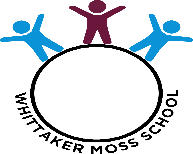 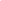 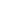 Music Intent At Whittaker Moss Primary, our Music curriculum focuses on a high-quality education that engages and inspires pupils to develop a love of Music and their talent as musicians, and so increase their self-confidence, well-being, creativity and sense of achievement. As pupils progress, they should develop a critical engagement with Music, allowing them to compose, and to listen with discrimination to the best in the musical canon. These ideas are revisited repeatedly through a range of units of work during children’s time in school to ensure that the learning is embedded and skills and vocabulary are successfully developed. Our intention is that Music also supports children’s cross-curricular learning to engage them and enrich their experiences in school. Music ImplementationOur whole curriculum is shaped by our school vision which aims to enable all children, regardless of background, ability or additional needs, to flourish to become the very best version of themselves they can possibly be. We teach the National Curriculum, supported by a clear skills and knowledge progression. This ensures that skills and knowledge are built on year by year and sequenced appropriately to maximise learning for all children. Through our scheme (Charanga Musical School Model English Model Music Curriculum), BBC Ten Pieces and topic work, pupils have the opportunity to perform, listen to, review and evaluate music across a range of historical periods, genres, styles and traditions. They learn to sing and to use their voices, to create and compose music on their own and with others and also have the opportunity to learn a musical instrument. In KS1, the children enjoy singing songs and speaking chants and rhymes. They have the opportunity to play both tuned and untuned percussion instruments which they use to create, select and combine sounds. They also listen and move to a wide range of music.Children in KS2 build on the skills acquired in KS1 so that, by the end of year 6, they sing and play with increasing control and self-confidence. They deepen their understanding of music in the world and the significance of music through history. They also have the opportunity to learn to play a musical instrument. Children are encouraged to explore their own musical preferences and discuss these with confidence.All children take part in weekly singing lessons which contribute to our Harvest, Christmas and Easter celebrations. Our Christmas, Easter and end of year performances provide an opportunity for the children to share their work in music with parents, governors and other friends of the school.At Whittaker Moss, we provide cross-curricular and extra-curricular opportunities for children to use and apply their Music knowledge and skills.Music Impact The implementation of this curriculum ensures that when children leave Whittaker Moss Primary school, they are confident and creative musicians who have an understanding of how music works and how it has developed and changed over time. They will use music to express themselves and be confident in creating and performing musically. They will have knowledge of and skills in music performance, appreciation and composition that will be relevant in the next stage of their learning journey and beyond.